ОПРОСНЫЙ ЛИСТ: ГидроцилиндрыКомпания:_________________________ Контактное лицо: _____________________________________Контакты (e-mail; телефон):___________________________________________ Дата:_______________Примечание:________________________________________________________ Количество:_________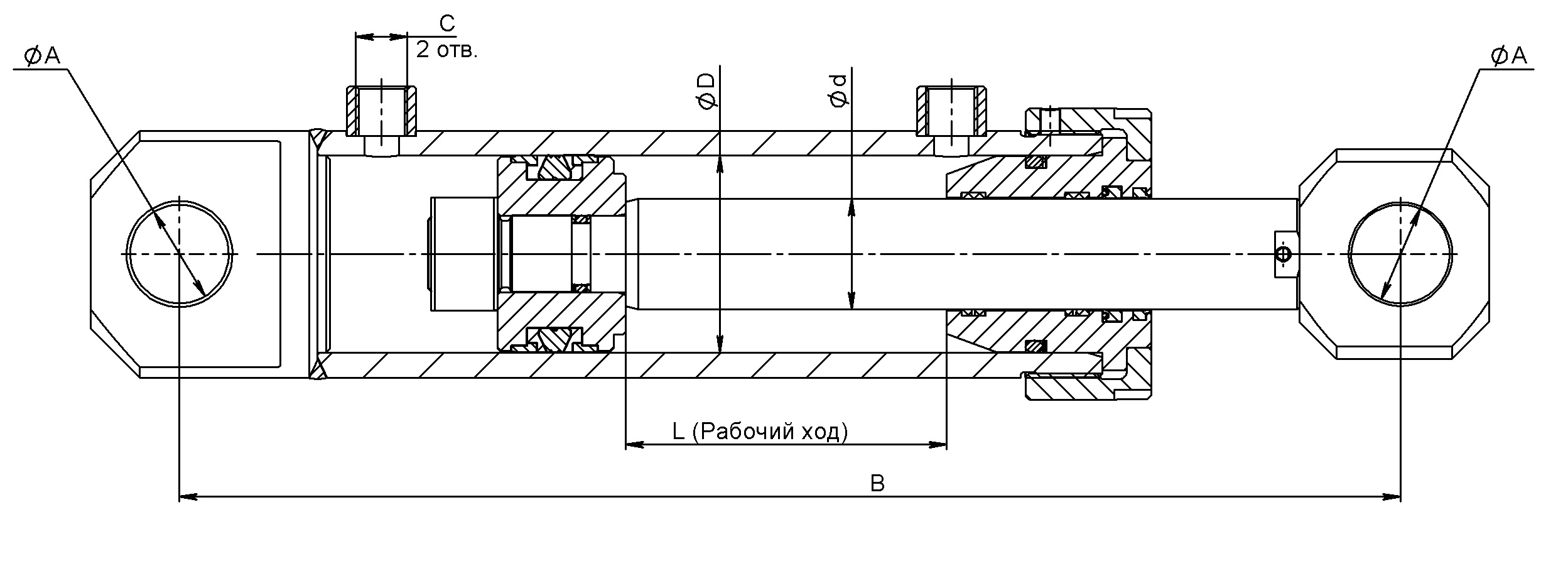 ООО «АРКУДА»ГЦХХ---123456781. Исполнение гидроцилиндра1. Исполнение гидроцилиндра5. Исполнение штока5. Исполнение штока5. Исполнение штока6. Исполнение гильзы6. Исполнение гильзы6. Исполнение гильзыСсварной0без крепления-0без крепления-Шна шпильках1с проушиной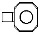 1с проушиной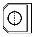 Вна винтах2с проушиной исферическим шарниром2с проушиной исферическим шарниромПплунжерный3с проушиной и бронзовой втулкой3с проушиной и бронзовой втулкой4с наружной резьбой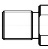 4с передним фланцем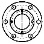 2. Диаметр поршня, мм2. Диаметр поршня, мм5с внутреннейрезьбой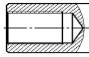 5с задним фланцем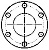 ØD6на лапах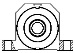 7. Положение бонок7. Положение бонок7. Положение бонок7с цапфой на промежуточной опоре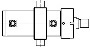 3. Диаметр штока, мм3. Диаметр штока, мм110°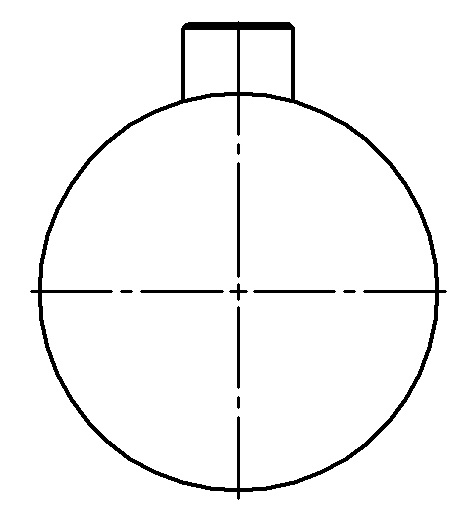 Ød2290°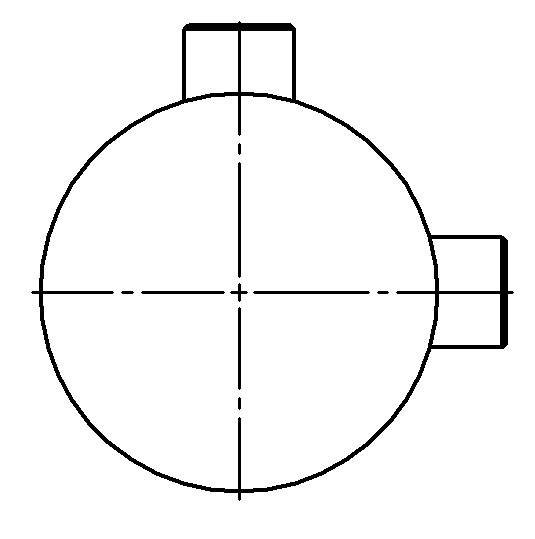 8. Специсполнение8. Специсполнение8. Специсполнение33180°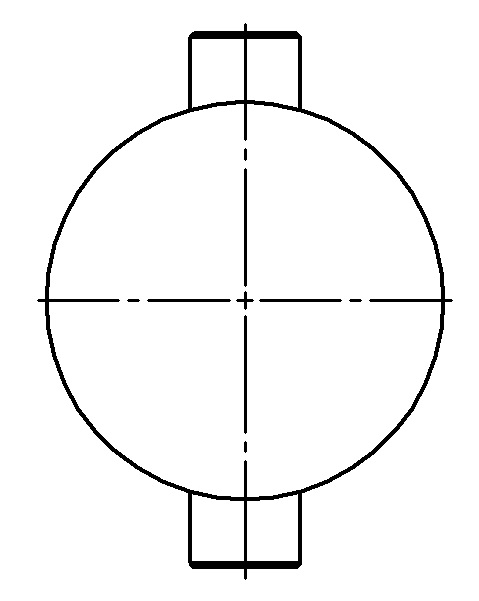 Твысокотемпературноеисполнениевысокотемпературноеисполнение4. Рабочий ход, мм4. Рабочий ход, мм44270°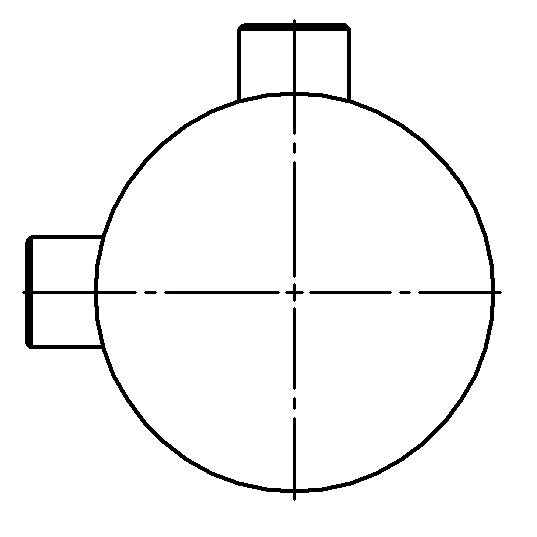 Ввысокая скорость перемещениявысокая скорость перемещенияL55На задней крышкеДдемпфированиедемпфированиеТехнические характеристикиТехнические характеристикиРабочее давление, Бар:Максимальное давление, Бар:Толкающее усилие, кН:Тянущее усилие, кН:Температура рабочей жидкости, °C:Окружающая среда:Рабочая жидкость:Дополнительные данныеДополнительные данныеДиаметр отверстия проушины на штоке А, ммДиаметр отверстия проушины на гильзе А, ммМежосевое расстояние проушин В, ммРазмер резьбы на штоке, ммРазмер резьбы бонок СДиаметр фланца наружный, ммДиаметр крепежных отверстий на фланце, ммКоличество крепежный отверстий